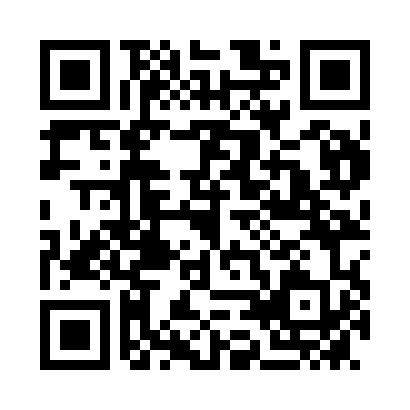 Prayer times for Kapfenberg, AustriaWed 1 May 2024 - Fri 31 May 2024High Latitude Method: Angle Based RulePrayer Calculation Method: Muslim World LeagueAsar Calculation Method: ShafiPrayer times provided by https://www.salahtimes.comDateDayFajrSunriseDhuhrAsrMaghribIsha1Wed3:355:4212:564:558:1110:092Thu3:325:4012:564:558:1210:123Fri3:305:3812:564:568:1410:144Sat3:275:3712:564:568:1510:165Sun3:245:3512:564:578:1610:186Mon3:225:3412:554:578:1810:217Tue3:195:3212:554:588:1910:238Wed3:175:3112:554:588:2010:259Thu3:145:3012:554:598:2210:2810Fri3:125:2812:554:598:2310:3011Sat3:095:2712:555:008:2410:3212Sun3:075:2512:555:008:2610:3413Mon3:045:2412:555:018:2710:3714Tue3:025:2312:555:018:2810:3915Wed2:595:2212:555:028:2910:4116Thu2:575:2012:555:028:3110:4417Fri2:545:1912:555:038:3210:4618Sat2:525:1812:555:038:3310:4819Sun2:495:1712:555:038:3410:5120Mon2:475:1612:555:048:3610:5321Tue2:445:1512:565:048:3710:5522Wed2:425:1412:565:058:3810:5823Thu2:405:1312:565:058:3911:0024Fri2:385:1212:565:068:4011:0225Sat2:385:1112:565:068:4111:0426Sun2:385:1012:565:068:4211:0627Mon2:385:0912:565:078:4311:0728Tue2:375:0912:565:078:4411:0729Wed2:375:0812:565:088:4511:0830Thu2:375:0712:565:088:4611:0831Fri2:375:0612:575:098:4711:09